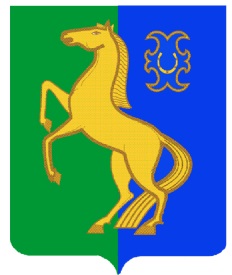 Башkортостан Республиĸаhы                                            Республика Башкортостан  Йəрмəĸəй  районы                                                                Совет  сельского  муниципаль районының                                          поселения Суккуловский     Һыуыkkул ауыл советы                                                      сельсовет муниципальногоауыл билəмəhе советы                                                         района Ермекеевский район452194, Һыуыkkул а, Мəктəп ур. 11                             452194,с. Суккулово ,ул.Школьная, 11 т. (34741)2-55-37, факс 2-55-37                                        т. (34741) 2-55-37, факс 2-55-37      e-mail  :  sukkul1_ss@mail.ru	                                   e-mail  :  sukkul1_ss@mail.ruҠАРАР                                                                        РЕШЕНИЕ«12 »  август  2020 й.                        №  11/6              «12»  августа  2020 г.                    О назначении публичных слушаниях по проекту решения  Совета сельского поселения  Суккуловский сельсовет муниципального района Ермекеевский район Республики Башкортостан « О  внесении  изменений и дополнений в Устав сельского поселения Суккуловский сельсовет муниципального района Ермекеевский район Республики Башкортостан»В соответствии со статьей 28 Федерального закона  «Об общих принципах организации местного самоуправления в Российской Федерации» от 06.10.2003 года №131-ФЗ,Совет сельского поселения Суккуловский  сельсовет муниципального района Ермекеевский район Республики Башкортостан           РЕШИЛ:             1. Назначить публичные слушания по проекту решения Совета  сельского поселения  Суккуловский сельсовет муниципального района Ермекеевский район Республики Башкортостан « О внесении изменений и дополнений в Устав сельского поселения  Суккуловский сельсовет муниципального района Ермекеевский район Республики Башкортостан»  на  26  августа 2020 года в здании  администрации сельского  поселения   Суккуловский сельсовет. Начало  14-00 часов.              2. Утвердить следующий состав комиссии по подготовке и проведению публичных слушаний   по  проекту решения Совета  сельского поселения  Суккуловский сельсовет муниципального района Ермекеевский район Республики Башкортостан «О внесении изменений и дополнений в Устав сельского поселения  Суккуловский сельсовет муниципального района Ермекеевский район Республики Башкортостан»:- Галимов Ф.Р. – глава сельского поселения  Суккуловский сельсовет муниципального района Ермекеевский район Республики Башкортостан -председатель Комиссии по публичным слушаниям;- Тихонова Т.А. –  управляющий делами сельского поселения Суккуловский  сельсовет муниципального района Ермекеевский район Республики Башкортостан – секретарь  Комиссии по публичным слушаниям;- Матвеева О.В. – специалист администрации сельского поселения  Суккуловский сельсовет муниципального района Ермекеевский район Республики Башкортостан -  член Комиссии по публичным слушаниям;- Чулпанова Ф.М..– депутат  Совета сельского поселения  Суккуловский сельсовет муниципального района Ермекеевский район Республики Башкортостан - член  Комиссии по публичным слушаниям;-Петряева О.Н.– депутат Совета  сельского поселения  Суккуловский сельсовет муниципального района Ермекеевский район Республики Башкортостан - член  Комиссии по публичным слушаниям.3. Установить, что письменные предложения жителей сельского поселения   Суккуловский  сельсовет муниципального района Ермекеевский район Республики Башкортостан о внесении изменений и дополнений в Устав сельского поселения  Суккуловский сельсовет муниципального района Ермекеевский район Республики Башкортостан направляются в Совет сельского поселения Суккуловский  сельсовет муниципального района Ермекеевский район Республики Башкортостан (по адресу: с. Суккулово , ул. Школьная , 5  с 13 августа 2020 года по 21 августа 2020 года. 4.  Решение Совета  сельского поселения Суккуловский  сельсовет муниципального района Ермекеевский район Республики Башкортостан « О назначении публичных слушаний по проекту решения Совета сельского поселения  Суккуловский сельсовет муниципального района Ермекеевский район Республики Башкортостан « О  внесении изменений и дополнений в  Устав сельского поселения  Суккуловский сельсовет муниципального района Ермекеевский район Республики Башкортостан»   разместить - на официальном сайте сельского поселения  Суккуловский сельсовет муниципального района Ермекеевский район Республики Башкортостан;- на информационных стендах в  администрации сельского поселения  Суккуловский сельсовет муниципального района Ермекеевский район Республики Башкортостан.Глава сельского поселения  Суккуловский сельсовет муниципального района Ермекеевский район Республики Башкортостан_______________           Ф.Р. Галимов  